присутствовало не менее двух третей педагогических работников и если за него проголосовало более половины присутствовавших педагогов.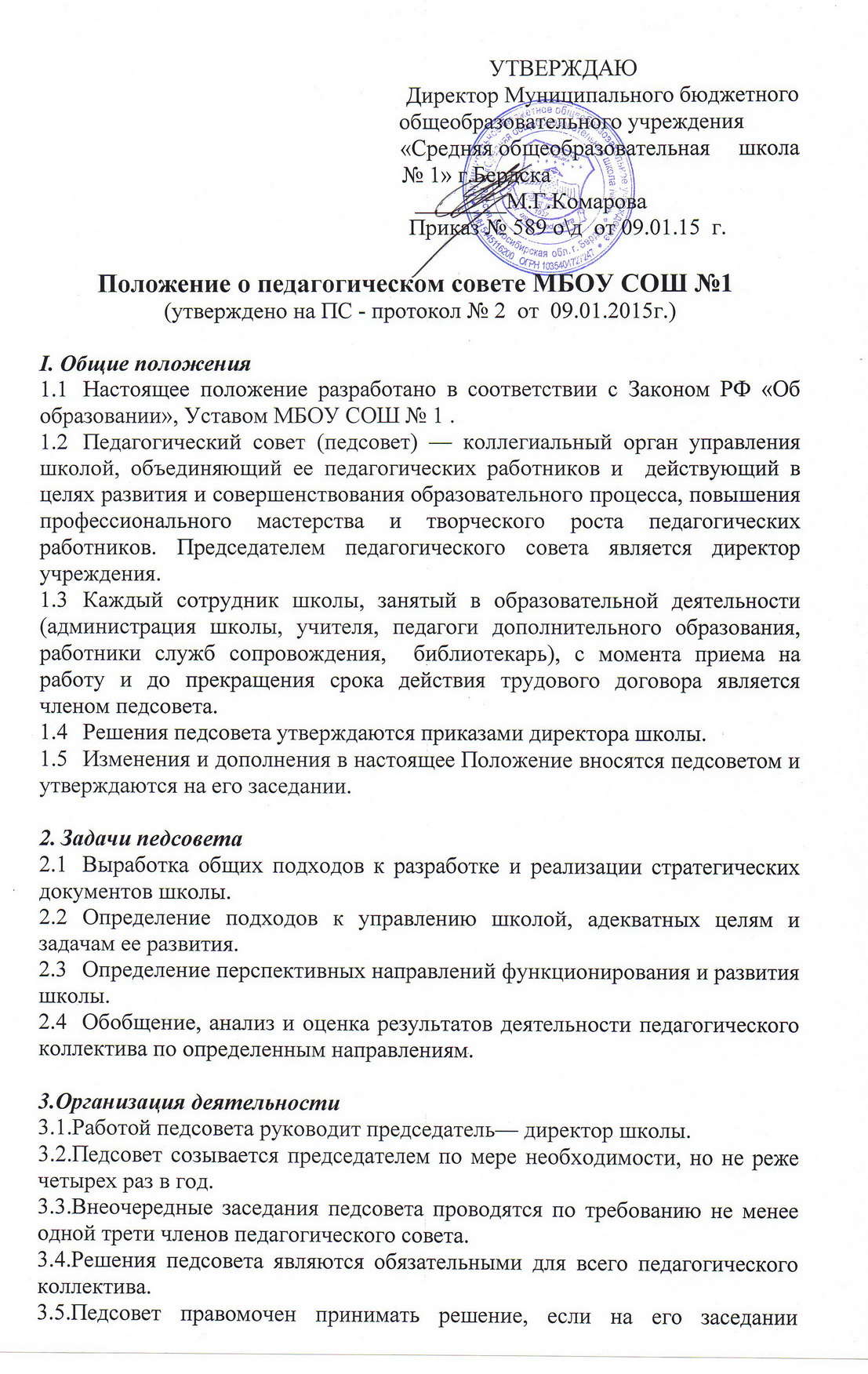 3.6.Процедура голосования определяется педсоветом.3.7.Время, место и повестка дня очередного заседания педсовета сообщаются не позднее, чем за один месяц до дня его проведения.3.8.Подготовка заседания педсовета осуществляется постоянными и временными творческими, инициативными группами педагогов, выполняющими в период подготовки педсовета полномочия, возлагаемые на них представителями администрации школы.4. Компетенция педсоветаПедсовет:определяет приоритетные направления развития школы;утверждает цели и задачи школы, план их реализации;обсуждает содержание учебного плана, годовой календарный учебный график;обсуждает и производит выбор различных вариантов содержания образования, форм, методов образовательного процесса и способов их реализации;выносит предложения по развитию системы повышения квалификации педагогических работников, развитию их творческих инициатив;принимает решение о проведении в данном учебном году промежуточной аттестации школьников, определяет ее формы и устанавливает сроки ее проведения;принимает решение о переводе обучающегося в следующий
класс, условном переводе в следующий класс, а также (по согласованию с родителями (законными представителями) обучающегося) о его оставлении на повторное обучение в том же классе, продолжении обучения в форме семейного образования;выносит для обсуждения на педсоветах представления администрации по интересующим педагогов вопросам деятельности школы;заслушивает администрацию школы по вопросам, связанным с организацией образовательного процесса;решает вопросы о поощрении и наказании обучающихся школы в пределах своей компетенции, в соответствии с Правилами о поощрениях и взысканиях учащихся школы;подводит итоги деятельности школы за четверть, полугодие, год;контролирует выполнение ранее принятых решений;делегирует представителей педагогического коллектива в Совет школы;требует от всех членов педагогического коллектива единства принципов в реализации целей и задач деятельности;рекомендует членов педагогического коллектива к награждению.Разрабатывает положения о конкурсах и фестивалях педагогического мастерства и организует их проведение.5. Документация и отчетностьЗаседания и решения педсовета протоколируются.Протоколы заседаний и решений хранятся в делопроизводстве школы.                                                                         